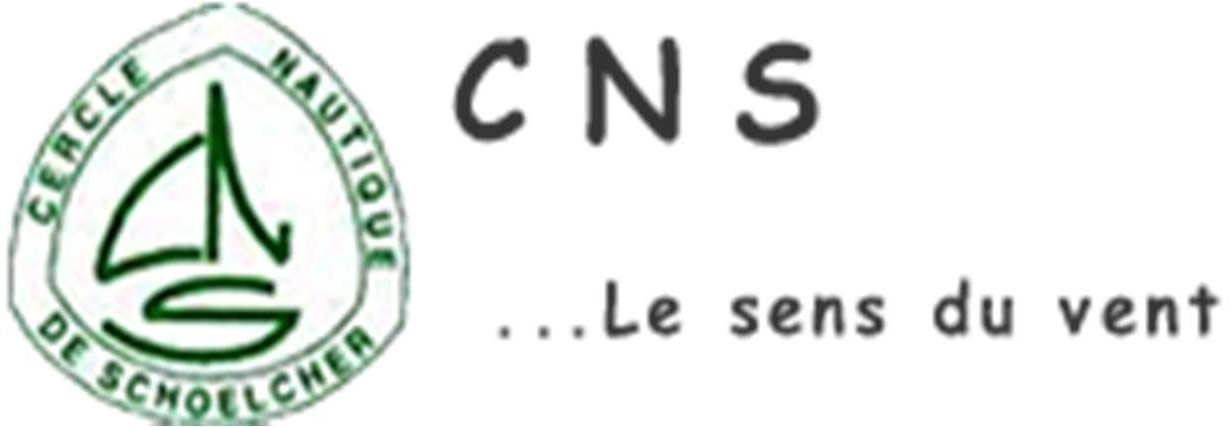 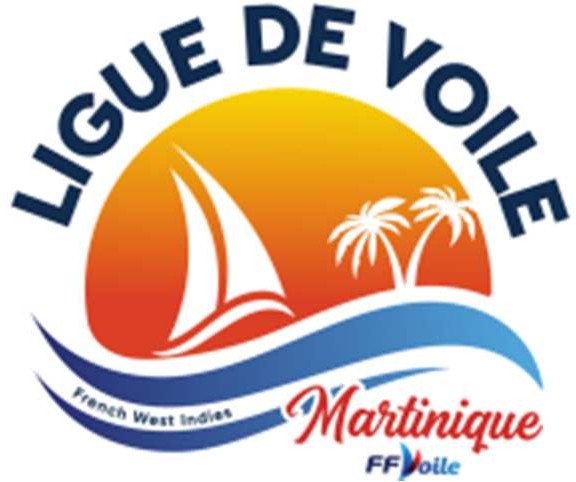 NOTICE OF RACE32th INTERNATIONAL SAILING WEEK OF SCHOELCHER MARTINIQUEThe 32th International Sailing Week of Schoelcher will be organized by the Cercle Nautique Schoelcher, under the aegis of the Martinican Sailing league.It will take place, in Schoelcher, from the 10th to 13th of February 2024.The notation [DP] in a rule means that the penalty for a breach of that rule may, at the discretion of the protest committee, be less than disqualification.RULESThe Regatta is governed by:the rules as defined in The Racing Rules of Sailing,National prescriptions, translated for non-French speaking competitors, in joined appendix named “prescriptions”.FFVoile regulationsFrench optimist rules and French ILCA class rules will applyWhen this notice of race is translated, the French text will take precedence.SAILING INSTRUCTIONS (SIs)The SIs will be available on February 08th of 2024 at 2:00 pm.COMMUNICATION[DP] Except in an emergency, a boat [while racing] [from the warning signal until the end of the last race of the day] shall not make voice or data transmissions and shall not receive voice or data communication that is not available to all boats.ELIGIBILITY AND ENTRYThe regatta is open to all boats from the classes : Optimist (benjamins et minims)ILCA4-ILCA6-ILCA 7- catamaran- Windsurf (Bic Techno 293)-Surprise-Windfoil- WingRequired documents for registration: Eligibillity boats or sailboards may enter by completing the attached form and sending to the Cercle Nautique de Schoelcher office, together with the required fee, no later than February 09 of 2024 at 18:00 p.m.Registration are possible online beginning January 15 of 2024 : www.cnschoelcher.netFor each competitor having a FFVoile Club licence:the valid FFVoile club licence with “Competition” mention orthe valid FFVoile club licence with “Adhesion” or “Pratique” mention, accompanied withfor minors, a testimonial of completion of a questionnaire related to the health condition of the minor competitorfor adults, a medical certificate dated less than one year, mentioning the absence of any medical objection to participate in sailing competitionthe measurement form or rating certificate of the boat, when its presentation is required by a class	For each competitor without a FFVoile Club license, whether foreign or French national living abroad shall present during registration:a supporting document to justify membership to a World Sailing Member national authority.a supporting document to justify a valid third-party liability insurance with a minimum cover of 2 million Euros.for minors, a testimonial of completion of a questionnaire related to the health condition of the minor competitor or, for adults, a medical certificate dated less than one year, mentioning the absence of any medical objection to participate in sailing competition.      a parental authorization for any minor competitor.ENTRY FEESThe entry fees will be as follows:CHARTER HULLSThere are a limited number of rental boats and so allocation will be done on the basis of first registered first seveOpti hull only 100€ ILCA hull only 120€ILCA Hull with spars 250€ Bic 293 board only 100€		Deposit 150€ADVERTISING[DP] Boats may be required to display the advertising chosen and supplied by the organizing authority. Rule 20.9.2 apply.SCHEDULE7.1Friday, February 98.00 am to 12.00 am2.00 pm to 6.00 pm Registration Saturday,February 10	14:00 am	First Warning signal - Races to followSunday, February 11	10.00 am	First Warning signal - Races to followMonday, February 12	10.00 am2:pmTuesday, February 13	10.00 am6:30 pmFirst Warning signal –race to follow or long distance race No race for KeelboatFirst Warning signal - Races to follow Awards and Closing CeremonyNumber of races:On last racing day scheduled, no warning signal will be made after 1:30 pmVENUEThe appendix to the NOR provides the location of race areas.THE COURSESThe diagrams showing the course, the order in which each mark is to be passed, and the side on which each mark is to be left are defined in the Sailing Instructions.PENALTY SYSTEMFor the classes bic 293-windfoil-IQ Foil RRS 44.1 is changed so that the Two-Turns Penalty is replaced by the One-Turn Penalty.RANKINGFour races are required to be completed to complete the regatta.	(a) When from 4 races or less have been completed, a boat’s series score will be the total of her races scores.When from 5 to 9 races have been completed, a boat’s series score will be the total of her races scores excluding her worst score.When more than 10 races have been completed, a boat’s series score will be the total of her races scores excluding her two worst scores.PRIZESThe first, the second and the third of each class shall be rewarded. The first female of each class shall be rewarded. In accordance with the race committee and organization committee, Special awards are possible.DATA PROTECTIONImage and appearance rights : Participating in the competition, the competitor and his legal representative authorize the OA, “The Cercle Nautique de Schoelcher “ and their sponsors to use free of charge his image and his name, to show at any time (during and after the competition) static or moving pictures, films or TV recording, as well as other reproduction from himself done during the competition, and this on any support and for any use related to the promotion of their activities.RECOGNITION OF RISKSRRS 3 mentions: « The responsibility for a boat’s decision to participate in a race or to continue racing is hers alone. » Participating in this event, each competitor agrees and acknowledge the fact that sailing is potentially a dangerous activity with specific risks. These risks include strong winds and rough sea, sudden changes of weather conditions, failure of equipment, mistakes in boat handling, bad navigation of other boats, loss of balance on unstable surface, and causing increased risk of injury. The risk of material and/or physical damage is therefore inherent in the sport of sailing.FURTHER INFORMATIONFor further information please contact the Cercle Nautique de Schoelcher desk.Tel: 596 612 083 Fax: 596 615 751Email: cerclenautique-schoelcher@wanadoo.fr Web: www.cnschoelcher.netAPPENDIX “NATIONAL PRESCRIPTIONS”FFVoile Prescriptions to RRS 2021-2024 translated for non-French speaking competitorsFFVoile Prescription to RRS 25.1 (Notice of race, sailing instructions and signals):For events graded 4 and 5, standard notices of race and sailing instructions including the specificities of the event shall be used. Events graded 4 may have dispensation for such requirement, after receipt of FFVoile approval, received before the notice of race has been published.For events graded 5, posting of sailing instructions will be considered as meeting the requirements of RRS 25.1 application.(*) FFVoile Prescription to RRS 64.4 (Decisions on protests concerning class rules):The protest committee may ask the parties to the protest, prior to checking procedures, a deposit covering the cost of checking arising from a protest concerning class rules.(*) FFVoile Prescription to RRS 67 (Damages):Any question or request related to damages arising from an incident occurred while a boat was bound by the Racing Rules of Sailing depends on the appropriate courts and cannot be examined and dealt by a protest committee.A boat that retires from a race or accepts a penalty does not, by that such action, admit liability for damages.(*) FFVoile Prescription to RRS 70. 5 (Appeals and requests to a national authority):The denial of the right of appeal is subject to the written approval of the Fédération Française de Voile, received before publishing the notice of race. This approval shall be posted on the official notice board during the event.(*) FFVoile Prescription to RRS 76.1 (Exclusion of boats or competitors)An organizing authority or race committee shall not reject or cancel the entry of a boat or exclude a competitor eligible under the notice of race and sailing instructions for an arbitrary reason.(*) FFVoile Prescription to RRS 78.1 (Compliance with class rules; certificates):The boat’s owner or other person in charge shall, under his sole responsibility, make sure moreover that his boat complies with the equipment and security rules required by the laws, by-laws and regulations of the Administration.(*) FFVoile Prescription to RRS 86.3 (Changes to the racing rules):An organizing authority wishing to change a rule listed in RRS 86.1(a) in order to develop or test new rules shall first submit the changes to the FFVoile, in order to obtain its written approval and shall report the results to FFVoile after the event. Such approval shall be mentioned in the notice of race and in the sailing instructions and shall be posted on the official notice board during the event.(*) FFVoile Prescription to RRS 88.2 (Changes to prescriptions):Prescriptions of the FFVoile shall not be changed in the notice of race and sailing instructions, except for events for which an international jury has been appointed.In such case, the prescriptions marked with an asterisk (*) shall not be changed in the notice of race and sailing instructions. (The official translation of the prescriptions, downloadable on the FFVoile website www.ffvoile.fr, shall be the only translation used to comply with RRS 90.2(b)).(*) FFVoile Prescription to RRS 91(b) (Protest committee):The appointment of an international jury meeting the requirements of Appendix N is subject to prior written approval of the Fédération Française de Voile. Such approval shall be posted on the official notice board during the event.FFVoile Prescription to APPENDIX R (Procedures for appeals and requests):Appeals shall be sent to the head-office of Fédération Française de Voile, 17 rue Henri Bocquillon, 75015 Paris – email: jury.appel@ffvoile.fr, using preferably the appeal form downloadable on the website of Fédération Française de Voile: http://espaces.ffvoile.fr/media/127235/formulaire-dappel.pdfClassEntry feesEntry fees after February 2nd ,2024Dinghy-windsurf windfoil,IQ Foil120€ each competitor140€ each competitorSurprise80€ each crew100€ each crewClassNumberRaces per dayMaximum per dayOptimist-Bic 2931233Other classes1234